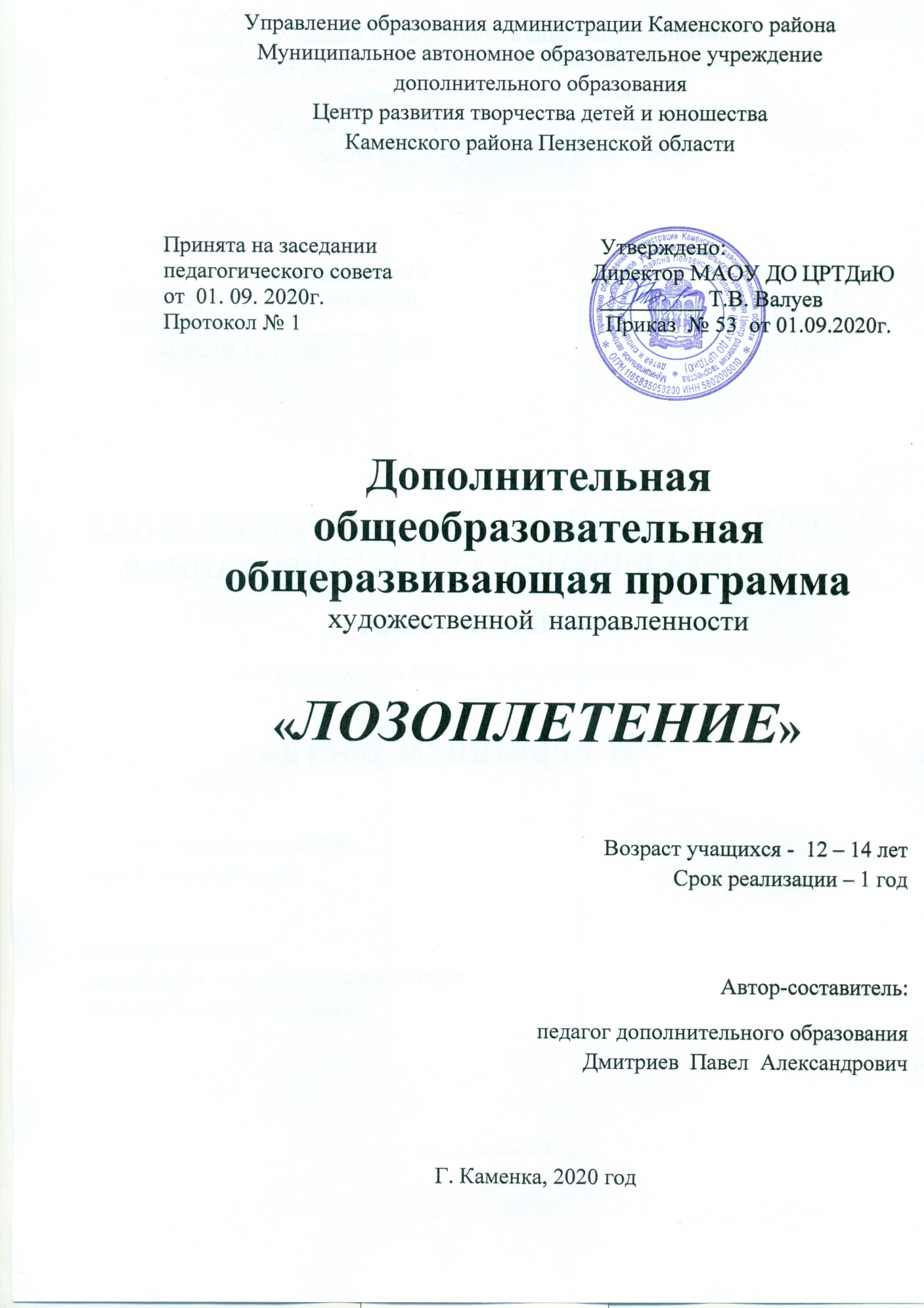 СодержаниеПояснительная записка                   Планируемые результаты                Учебно - тематические  план СодержаниеМетодическое обеспечение образовательного процессаФормы и методы контроля, система оценки результатов освоения программыУсловия реализации программы  Литература для педагогов Литература для учащихсяПояснительная запискаДополнительная общеобразовательная общеразвивающая программа «Лозоплетение» имеет художественную направленность, модифицированная, рассчитана на 1 год обучения. Уровень освоения программы – ознакомительный.  Программа рассчитана на учащихся в возрасте от 12- до 14 лет  и реализуется на  базе  Муниципального автономного образовательного  учреждения  дополнительного  образования  Центра развития творчества детей и юношества Каменского района в объединении  «Деревянные кружева».       Программа разработана в соответствии со следующими нормативными документами:- Федеральный закон Российской Федерации от 29 декабря 2012 г. 273-ФЗ Об образовании в Российской Федерации;- Приказ Министерства просвещения Российской Федерации от 9 ноября 2018 г. № 196 «Об утверждении Порядка организации и осуществления образовательной деятельности по дополнительным общеобразовательным программам»;- Постановление Главного государственного санитарного врача РФ  от 28.09.2020 г. № 28 «Об утверждении   санитарных правил СП 2.4. 3648-20 «Санитарно-эпидемиологические требования к организациям воспитания и обучения, отдыха и оздоровления детей и молодежи»(Зарегистрировано в Минюсте России 18.12.2020 №61573);- Письмо от 18.11.2015 г. № 09-32-42 «методические рекомендации по проектированию дополнительных образовательных программ»- Устав   и локальные акты МАОУ ДО ЦРТД и Ю:- Положение о дополнительных общеразвивающих программах, реализуемых в объединениях дополнительного образования детей МАОУ ДО ЦРТД и Ю.- Положение о промежуточной аттестации и аттестации по итогам завершения программы.       Одним из распространенных и доступных материалов который с давних пор использовали народные мастера в своем творчестве, является лоза. Лозоплетение – это вид декоративно – прикладного искусства, освоить который может практически каждый. Плетёные изделия из лозы практичны. Они издавна использовались в быту. Кроме прикладного характера, лоза использовалась народными мастерами для украшения жилища, быта. Пластичность, гибкость этого природного материала дает возможность превратить обычную лозу в прекрасные изделия декоративно-прикладного творчества. Занятия по лозоплетению способствуют решению коррекционных    задач: развитию наглядно – образного мышления, мелкой моторики рук, зрительной и двигательной памяти.Актуальность программы обусловлена тем, что она направлена на создание условий для творческого развития учащегося, на развитие мотиваций к познанию творчества лозоплетения, возрождению  интереса к культурным традициям своей малой родины и направлена на профессиональную ориентацию подрастающего поколения. Обращение к народным промыслам на занятиях обусловлено важной задачей воспитания в учащихся  и подростках патриотизма, уважения к отечественной истории и культуре. Новизна программы обусловлена позицией, согласно которой лозоплетение – это творческая деятельность, а не только ремесло. Результатом такой деятельности является создание художественных образов средствами лозоплетения. Педагогическая целесообразность программы состоит в том, что в процессе ее реализации создаются условия для успешного раскрытия творческого потенциала учащихся. Эффективность программы подтверждена высокими достижениями учащихся на городских, областных конкурсах детского творчества.Цель программы – создать условия для творческой самореализации личности средствами  лозоплетения.Задачи-  научить приемам и техникам лозоплетения;  пользоваться шаблонами и другими дополнительными приспособлениями- дать представления о природном материале, его свойствах, процессе подготовки к работе, об отделке и обработке плетеных предметов после их изготовления;- научить способам работы с материалами и инструментами лозоплетения;- развивать воображение, образное и конструктивное мышление; навыки самостоятельной работы и самоконтроля-  воспитывать интерес и уважение к культурным ценностям и традициям своего народа и народов мира;- воспитывать художественный вкус, эстетические чувства; аккуратность; ответственное отношение к труду, уважение к результатам своего труда      Программа   художественного  направления, модифицированная,  рассчитана на 1 год обучения, носит индивидуальный и групповой характер обучения , для учащихся возраста 12-14 лет , это самый благоприятный возраст  для творческого развития. В этом возрасте учащимся нравится решать проблемные ситуации, находить сходство и различие, определять причину и следствие, интересны мероприятия, в ходе которых можно высказать свое мнение и суждение. Самому решать проблему, участвовать в дискуссии, отстаивать и доказывать свою правоту. Особое значение для учащихся  в этом возрасте имеет возможность самовыражения и самореализации. Учащимся интересны такие дела, которые служат активному самовыражению и учитывают их интересы. Форма реализации программы – очно- заочнаяНаполняемость групп: 1 год обучения – от 10 до 15 человек, количество часов составляет 144 часа, занятия проводятся  2 раза в неделю по 2 часа (по 45 минут) с одним    10 минутным перерывом.Итогом обучения является выполнение проекта. Под проектом понимается творческая, завершенная работа, соответствующая способностям и возможностям учащихся.На ознакомительном уровне (1 год обучения)  формируются знания, умения и  практические навыки учащихся при работе с лозой,  а также навыки сотрудничества, взаимопомощи и общения в коллективе.Планируемые   результаты реализации программы:Предметные Знать виды плетения; ассортимент изделий из лозыЗнать этапы изготовления изделий из лозы;требования ТБ и правила личной гигиены при работе с лозой;Метапредметные самостоятельно организовывать свое рабочее место в зависимости от характера выполняемой работы, сохранять порядок на рабочем месте; Умение  заготавливать, обрабатывать, сушить и хранить, сортировать материал для   лозоплетения;изготавливать шаблоны; самостоятельно изготавливать элементарные предметы из лозы.осуществлять самоконтроль выполняемых практических действий, корректировку хода практической работы; самостоятельно подбирать средства и способы работы для его получения; Личностныеспособность к самооценке; уважительное отношение к труду, понимание значения и ценности труда; понимание культурно-исторической ценности традиций, отраженных в предметном мире;  чувство сопричастности с культурой своего народа, уважительное отношение к культурным традициям других народов; Учебно – тематический    планКалендарный график образовательного процесса дополнительная  общеобразовательная общеразвивающая программахудожественной направленности «Лозоплетение»СОДЕРЖАНИЕ  ПРОГРАММЫТема № 1 Вводное занятие.Тема № 2  История развития лозоплетения в стране и в нашей местности. Теория,  Плетение как одно из древнейших ремёсел в мире.Практика: работа с интернет -источникамиКонтроль: тестТема № 3 Основные сведения о материалах и инструментах.  Теория. Рабочее место лозоплетельщика и его оборудование. Инструменты для работы с лозой. Т.Б при работе с инструментом лозоплетельщика. Практика. Подготовка инструментов для лозоплетения.Контроль :  тестТема № 4 Материалы для плетения. Теория. Ивововая плантация. Подготовка природных ивняков к эксплуотации. Ивовый прут, комель и вершинка. Лозовая палка. Инструменты и приспособления для заготовки (топор, секатор, щемилка). Проверка и заточка инструмента. Срезка ивовых прутьев. Очистка от листьев и боковых побегов. Сортировка по длине и толщине. Хранение ивы. Лозовая палка. Виды и способы заготовки. Заготовка палок. Инструктаж по Т.Б.Практика : Изготовление щемилок и их назначение. Традиционные способы получения белого прута. Термическая обработка прута. Искусственное оживление прута, ручная чистка лозы.Контроль: выставкаТема № 5 Изготовление украшения звёздочка. Теория. Разметка материала для изготовления украшения звёздочка. Пиление и сборка украшения звёздочка.Практика: Изготовление украшения звездочкаКонтроль: выставкаТема № 6 Изготовление подставки под книги.Теория. Разметка материала для изготовления подставки под книги. Пиление и сборка подставки под книги.Практика. Изготовление подставки под книги. Контроль: выставкаТема № 7 Знакомство с отделкой изделий различными красителями. Инструктаж по Т.Б.Теория .Отделка красками или лаком выполненной работы.Практика. Выполнение проектаКонтроль: защита проектаТема № 8 Итоговое занятие. Выставка изделий.Контроль: выставкаМетодическое обеспечение программыПри реализации данной программы используются следующие методы:объяснительно-иллюстративные;словесные;наглядные;практические;проектные методики;частично-поисковые;Применение данных методов в образовательном процессе способствует повышению интереса учащихся к работе по данной программе, способствует расширению кругозора учащихся, формированию навыков самостоятельной работы, работы с различными источниками информации, что способствует более успешной адаптации учащихся  в окружающем их социуме.Условия реализации программы. Материально-техническое оснащение данной программы  Оборудование: столы, стулья, доска настенная, шкафы, стеллаж для хранения  материалов и демонстрации выполненных работ, верстак.Инструменты и приспособления  Измерительный и разметочный инструмент -линейка -15 шт- карандаш – 15 шт-угольник – 15 шт- циркуль – 15 шт- резинка 15 шт   Монтажный инструмент (и вспомогательный)-клещи – 15 шт-пробойники 15 шт -секатор – садовые ножницы (для заготовки прута, ив плетение для обрезки концов прутьев) 15 шт-резак – для подрезки торчащих концов прутьев, строгание прута) 15 шт-шило (для закрепления дна и ручек) 15 шта) рабочая часть 20-25см        д =8ммб) рабочая часть 10-15см        д=4мм-круглогубцы (для придания прутьям нужной формы изгиба) 15 шт-колунок;-станок для строгания ленты 1 шт-шаблоны  15 комплектов-бюгель 15 шт-выжигатель. 15 штДополнительные материалы-клей ПВА, «Момент»;-лак: бесцветный, с различными оттенками (сливовый баклажан, махагон и др.);-морилка.Материалы: лоза, палки, сосна, доски, клей ПВА, лак, гвозди, шурупы.1. Стенды:виды плетения;история лозоплетения; плетёные изделия.2. Фотографии изделий из лозы; репродукции картин.3. Работы учащихся из методического фонда.4. Методические альбомы.Форма проведения занятий. Основную часть учебного процесса составляют практические занятия по изучению основ, отработке и закреплению техник, приемов и элементов лозоплетения и творческие занятия по закреплению, обобщению и переосмыслению приобретенных учениками знаний и умений. Также проводятся развивающие и воспитательные беседы, экскурсии в музеи, на детские городские выставки, праздники, организуется посадка деревьев, обсуждение творческих работ для участия в конкурсах, совместные творческие мастерские для   учащихся и их родителей. Формы  и методы контроляТекущий контроль определяет степень усвоения  материала, уровень подготовленности учащегося к занятиям, его заинтересованность в усвоении материала.Формы и способы проверки результата – начальная, промежуточная и итоговая диагностика. Входная диагностика осуществляется в устной форме – в виде беседы. Результаты фиксируются в карте наблюдений педагога. Промежуточная диагностика проходит в виде  выполнения творческих работ. Итоговая диагностика проходит в форме контрольного задания или проекта. Также проверка результатов обучения осуществляется с помощью педагогического наблюдения. Мониторинг удовлетворенности  учащихся и родителей образовательным процессом осуществляется в форме анкетирования детей, сбора отзывов родителей об отношении к занятиям. Для определения уровня освоения программы разработаны следующие критерии: — Знания учащихся по истории ремесла. — Знания о правилах работы с материалом и инструментами. — Степень владения техниками и приемами лозоплетения. — Аккуратность и плотность плетения, эстетический вид изделия. — Умение подбирать нужный для плетения материал, обращаться с инструментами. — Умение доводить начатое дело до конца. — Продуктивность (количество выполненных работ) и участие в выставках. — Навыки сотрудничества, взаимопомощи и общения в коллективе. — Отношение к культурным ценностям и традициям своего народа и народов мира. — Выраженность интереса к познавательной и творческой деятельности. — Формирование замысла изделия по образцу или самостоятельно. — Оригинальность идеи творческой работы. — Использование средств художественной выразительности (формы, линии, ритма плетения, объема, фактуры) Формы подведения итогов – мини-выставки изделий на занятии, экспонирование работ  учащихся, участие лучших работ, учащихся во внешних выставках и конкурсах детского творчества. Формой предъявления результата являются конкурсные достижения учащихся.            Итоговая аттестация учащихся проводится по окончании  обучения  по дополнительной общеобразовательной общеразвивающей  программе. Итоговая аттестация учащихся проводиться в следующих формах: тестирование, выставки разного уровня, проектов. Результаты итоговой аттестации  учащихся оцениваются таким образом, чтобы можно было определить: насколько достигнуты прогнозируемые результаты по дополнительной общеобразовательной общеразвивающей  программы «Лозоплетение» каждым учащимся;полноту освоения дополнительной образовательной программы;результативность самостоятельной деятельности учащегося в течение всех годов обучения.  Результаты итоговой аттестации фиксируются в «Протоколе» итоговой аттестации учащихся объединения. Если учащийся полностью освоил образовательную программу  ему выдается «Свидетельство об окончании обучения по дополнительной общеобразовательной  общеразвивающей программы».ЛИТЕРАТУРА ДЛЯ ПЕДАГОГА 1.     Ануфриев Г.М. Превращение ивового прутика. Ярославль. Академия холдинг .2.     Барадулин В.А. Сельскому учителю о народных промыслах, .3.     Дополнительное образование №2,2000, работа с берестой4.     Загребнева Л.В. Плетение из соломки, бересты и лозы - МН: Миранда,2000 г5.     Козлов В. Плетение из ивового прута, .6.     Паола Романелли   Плетение из прутьев, М.2000г7.           Плетение из лозы и болотных растений. Ижевск: Алфавит,1995г.8.           Педагогика: Учебное пособие для студентов пед. заведений\ В.А.Сластенин, И.Ф.Исаев, А.И.Мищенко, Е.Н.Шиянов. – 3-е изд.- М:.Школа- Пресс,20009.  Сделай сам, №4,1994г. В.В.Попов Корзина плетенная по ягоду, по грибы.10. Трапезников Ф.Ф. Плетение ивового прута и бересты. М. Нива России, 1992г.11. Фисанович Т.М. Плетение из лозы. – М: Цитадель-трейд, 1998г.12. Чесноков А.А. В мире увлечений. Киев. Реклама,1984г.13.Барабулин В.А. Сельскому учителю о народных промыслах. М.: Просвещение, 1979ЛИТЕРАТУРА ДЛЯ УЧАЩИХСЯ 1. Гульянц Э.К., Базик И.Я. Что можно сделать из природного материала. М.: Просвещение, 1991.2.    Нагибина М.И. Природные дары для поделок и игры. Ярославль: Академия развития, 1997.3.Перевертень Г.И. Самоделки из разных материалов. М.: Просвещение, 1985.4. Филенко Ф.П. Поделки из природных материалов. М.: Просвещение, 1976.5. Донец Е., Рачков П. Плетение из лозы и лыка. М.: РАНКО – пресс, 1994.6. Дубровский В.М. 32 урока плетения из лозы. М.: Русская книга7.  Котов С. Плетение из лозы и болотных растений. Ижевск: Алфавит, 1995.8. Мейнард Б. Плетение. М.: Просвещение, 1981.9. Трапезников Ф.Ф. Плетение из нового прута и бересты. М.: Нива России, 1995.10. Газарян С. Прекрасное – своими руками. М.: Детская литература, 1987.11. Дубровский В.М. 32 урока плетения из лозы. М.: Русская книга и ТОО «Вешенки», 1993.12.Кузьмина М. Азбука плетения. М.: Легпромбытиздат, 1991.ПриложениеГимнастика для глаз    Длительная работа с мелкими деталями вызывает утомление, поэтому необходим перерыв, во время которого можно выполнить гимнастику для глаз.   Детям предлагается удобно сесть на стул, выпрямить спину, облокотиться на спинку стула, руки положить на колени и выполнить следующие упражнения:-не двигая головой, медленно поднять глаза вверх, затем опустить вниз (5-10 раз);-посмотреть влево – вправо, не двигая головой (5-10 раз);-упражнение «восьмерка» (5-6 раз);-закрыть глаза, слегка похлопать по векам подушечками пальцев (15-30 секунд);-открыть глаза, сконцентрировать внимание на близко расположенном предмете, затем перевести взгляд на далеко расположенный предмет (5-10 раз);-поворачивая голову влево и вправо, постараться максимально увидеть, что находится за спиной;-запрокинув голову, постараться максимально увидеть, что находится сзади;-глубоко вдохнуть, выдохнуть, 2-3 раза поднимая руки на вдохе вверх и опуская их вниз на выдохе;-походить по кабинету.Инструкция по технике безопасности1.     Перед началом работы нужно надеть рабочую одежду (фартук и нарукавники).2.     Соблюдать осторожность при работе со стеками, гвоздиками, проволочками, ножницами.3.     Не брать в рот острые предметы, проволоку.4.     Класть на стол ножницы, секатор, сомкнутыми концами (лезвиями) от себя.5.     Ножницы передавать кольцами вперед.6.     По окончании работы необходимо:-убрать оставшиеся материалы в специальное место, протереть мокрой тряпкой рабочее место;-хорошо вымыть руки;-снять рабочую одежду.Инструкция по технике безопасности во время проведения экскурсий на природу1.     Перед проведением экскурсии необходимо с помощью любых имеющихся информационных носителей ознакомиться с местными ядовитыми растениями и опасными животными.2.     Отправляясь на экскурсию, надевай одежду, соответствующую сезону и погоде, на ноги надевай прочную обувь, чулки или носки. Во время экскурсии не ходи босиком.3.     Не пробуй ни одного из растений на вкус; помни, что это может повлечь за собой отравление, а также заражение желудочно-кишечными болезнями.4.     Запрещается трогать незнакомые растения незащищенными руками.5.     В случае какой-либо травмы нужно обращаться к педагогу. У него должна быть при себе походная аптечка для оказания первой помощи.При ушибах и растяжениях1.     Создать покой поврежденному участку и положить на него холод.2.     При ушибе с кровотечением из носа голову наклонить вперед, зажав крылья носа пальцами на 10-15 мин. При ушибе головы необходимо обеспечить покой. При этой травме нельзя разрешать пострадавшему идти домой или в больницу самостоятельно.ТЕРМИНЫ  Плетение – это способ последовательного соединения между собой эластичных материалов (прутьев ивы, лыка). Путем их переплетения то сверху, то снизу под прямым или острым углом, для создания изделий замкнутого контура. Лента – поверхностная часть расколотого либо расщепленного вдоль прута или палки отструганная по толщине и ширинеШинка – части прута расщеплены на 3-4 доли, предназначенные для выстругивания из них ленты – глянца.Колунки – приспособление для раскалывания толстого прута или палок вдоль на 3-4 части.Крестовина – основа для плетенья доньев.Стояки (стойки) – прутья, составляющие каркас изделия.Болванка – шаблон, соответствующий форме выплетаемого изделия.Ажурное плетение – один из основных способов плетения на стоячках. Используется для украшения стенок плетеного изделия. Выполняется ажурное плетение только на базе плотной полосы, выплетенной прямымплетением или веревочкой. Обязательно требует наличия одного или нескольких рядов, выполненных веревочкой, перед началом плетения и после него.Бордюр – один из основных способов плетения на стоячках. Используется для украшения верхней границы плетеного изделия. В результате выполнения бордюра образуется ажурная кромка. В работе участвуют только стоячки.Веревочка – один из основных способов плетения на стоячках, которое используется для закрепления прямого плетения при переходе к другому рисунку или при закреплении дополнительных стоячков в донышке, стенках и крышке большинства изделий. Принцип плетения строится на основе поочередного перевитая стоячков двумя или более выбранными заготовками. Прутья здесь переплетают не только стоячки, но и перевиваются между собой.Лоза – длинные побеги или ветви некоторых растений, преимущественно          ивы.Лозоплетение – вид плетения, материалом для которого являются удлиненные стебли ивы.        Обруч – один из видов основы. На его базе выполняется формирование стенок изделия. Образует верхнюю кромку стенок плетеного изделия. Изготавливается из толстого прута путем соединения его концов, заостренных на ус или на удлиненный срез. При фиксации крепления используются нить, леска, бечевка, ивовые ленты или гвоздики, способные пробить прутья на всю толщину.ВИДЫ   ПОРОД   ИВ Ива красноцветная (краснотал) растет (как кустарник и как дерево) вдоль рек, образуя характерные заросли. Её просто отличить от других видов по длинным и тонким, с красно-бурым оттенком веткам. Листья заостренные, с короткими черенками и мелкими зазубринами по краям верхней части.Верхняя часть листа темно-зеленая, блестящая, нижняя матово-голубоватая. Прутья длинные, без разветвлений. Кора снимается легко. Наиболее часто применяется в плетении.Ива миндальная (белотал) растет кустами по берегам рек, ручьев и поймах. Листья, с блестящей темно-зеленой верхней стороной и сизой нижней, похожи на листья миндаля. Прутья длинные и тонкие, легко сушатся, очень гибкие, поэтому, что у них маленькая сердцевина. Древесина белая, с серовато-зеленым оттенком.     Ива конопляная высокий кустарник, растущий у рек и заливных поймах. Стебли у нее зеленого цвета, с коричневым или желтым оттенком. Листья продолговатые, около  длиной, с коротким черенком, сверхутемно-зеленые, снизу серебристые. Прутья длинные и толстые, с тупым концом.     Ива козья хорошо известный всем вид. Растет повсеместно на жирных и влажных почвах как высокий кустарник или небольшое дерево. Кора темно-зеленая, гладкая, листья ланцетовидные, с зубчиками, вверху темно-зеленые, внизу серые пушистые. Зацветает в апреле, до распускания листьев.Ива пурпурнаянебольшие ветвистые кусты. Однолетние побеги пурпурно-блестящие, голые и тонкие. У молодых листьев с нижней стороны образуется рыжеватый и легко стирающийся налет, который позднее пропадает, и листья становятся обычными темно-зеленым и гладкими.№ п/пНаименование темКол-во часовКол-во часовКол-во часовформа контроля№ п/пНаименование темвсеговсеготеория практикаформа контроля1Вводное занятие.2211Игра «Давай познакомимся»2История развития лозоплетения в стране и в нашей местности.2211тест2.1Плетение как одно из древнейших ремёсел в мире.2211тест3Основные сведения о материалах и инструментах.  8844тест3.1Рабочее место лозоплетельщика и его оборудование.2211викторина3.2Инструменты для работы с лозой.2211викторина3.3Т.Б при работе с инструментом лозоплетельщика.2211тест3.4Подготовка инструментов для лозоплетения.2211тест4Материалы для плетения.2929920Творческое  задание4.1 Ивовая плантация.2211Творческое  задание4.2Подготовка природных ивняков к эксплуатации.2211Творческое  задание4.3Ивовый прут, комель и вершинка. Лозовая палка.2211Творческое  задание4.4Инструменты и приспособления для заготовки (топор, секатор, щемилка).2211викторина4.5Проверка и заточка инструмента.2211Творческое  задание4.6Срезка ивовых прутьев.222Творческое  задание4.7Очистка от листьев и боковых побегов.111Творческое  задание4.8Сортировка по длине и толщине.111Творческое  задание4.9Хранение ивы.111Творческое  задание4.10Лозовая палка. Виды и способы заготовки.2211Творческое  задание4.11Заготовка палок.2211Творческое  задание4.12Изготовление щемилок и их назначение.4413Творческое  задание4.13Традиционные способы получения белого прута.2211Творческое  задание4.14Термическая обработка прута. Искусственное оживление прута, ручная чистка лозы. Инструктаж по Т.Б.444Творческое  задание5Изготовление украшения звёздочка.8826выставка5.1Разметка материала для изготовления украшения звёздочка.3312Творческое задание5.2Пиление и сборка украшения звёздочка.5514Творческое задание6Изготовление подставки под книги.8826выставка6.1Разметка материала для изготовления подставки под книги.4413Творческое задание6.2Пиление и сборка подставки под книги.4413выставка7Знакомство с отделкой изделий различными красителями. Инструктаж по Т.Б.84841173защита проекта7.1Отделка красками или лаком выполненной работы.2211 защита проекта7.2Изготовление различных изделий. Работа над проектами7878969выставка8Итоговое занятие. Выставка изделий.4413выставкаИтого14414429115Календарный график образовательного процессаКалендарный график образовательного процессаКалендарный график образовательного процессаКалендарный график образовательного процессаКалендарный график образовательного процессаКалендарный график образовательного процессаКалендарный график образовательного процессаКалендарный график образовательного процессаКалендарный график образовательного процессаКалендарный график образовательного процессаКалендарный график образовательного процессаКалендарный график образовательного процессаКалендарный график образовательного процессаКалендарный график образовательного процессаКалендарный график образовательного процессаКалендарный график образовательного процессаКалендарный график образовательного процессаКалендарный график образовательного процессаКалендарный график образовательного процессаКалендарный график образовательного процессаКалендарный график образовательного процессаКалендарный график образовательного процессаКалендарный график образовательного процессаКалендарный график образовательного процессаКалендарный график образовательного процессаКалендарный график образовательного процессаКалендарный график образовательного процессаКалендарный график образовательного процессаКалендарный график образовательного процессаКалендарный график образовательного процессаКалендарный график образовательного процессаКалендарный график образовательного процессаКалендарный график образовательного процессаКалендарный график образовательного процессаКалендарный график образовательного процессаКалендарный график образовательного процессаКалендарный график образовательного процессаКалендарный график образовательного процессаКалендарный график образовательного процессакурсыПорядковые номера недель учебного годаПорядковые номера недель учебного годаПорядковые номера недель учебного годаПорядковые номера недель учебного годаПорядковые номера недель учебного годаПорядковые номера недель учебного годаПорядковые номера недель учебного годаПорядковые номера недель учебного годаПорядковые номера недель учебного годаПорядковые номера недель учебного годаПорядковые номера недель учебного годаПорядковые номера недель учебного годаПорядковые номера недель учебного годаПорядковые номера недель учебного годаПорядковые номера недель учебного годаПорядковые номера недель учебного годаПорядковые номера недель учебного годаПорядковые номера недель учебного годаПорядковые номера недель учебного годаПорядковые номера недель учебного годаПорядковые номера недель учебного годаПорядковые номера недель учебного годаПорядковые номера недель учебного годаПорядковые номера недель учебного годаПорядковые номера недель учебного годаПорядковые номера недель учебного годаПорядковые номера недель учебного годаПорядковые номера недель учебного годаПорядковые номера недель учебного годаПорядковые номера недель учебного годаПорядковые номера недель учебного годаПорядковые номера недель учебного годаПорядковые номера недель учебного годаПорядковые номера недель учебного годаПорядковые номера недель учебного годаПорядковые номера недель учебного годаПорядковые номера недель учебного годаПорядковые номера недель учебного годакурсы1234567891011121314151617181920212223242526272829303132333435363738Базовые курсыБазовые курсыБазовые курсыБазовые курсыБазовые курсыБазовые курсыБазовые курсыБазовые курсыБазовые курсыБазовые курсыБазовые курсыБазовые курсыБазовые курсыБазовые курсыБазовые курсыБазовые курсыБазовые курсыБазовые курсыБазовые курсыБазовые курсыБазовые курсыБазовые курсыБазовые курсыБазовые курсыБазовые курсыБазовые курсыБазовые курсыБазовые курсыБазовые курсыБазовые курсыБазовые курсыБазовые курсыБазовые курсыБазовые курсыБазовые курсыБазовые курсыБазовые курсыБазовые курсыБазовые курсы44444444444444444П44442244444444444444ПОбозначения:КомплектованиеАудиторные занятия (количество часов в неделю)Внеаудиторные занятияПромежуточная аттестацияИтоговая аттестацияК 4ВПА